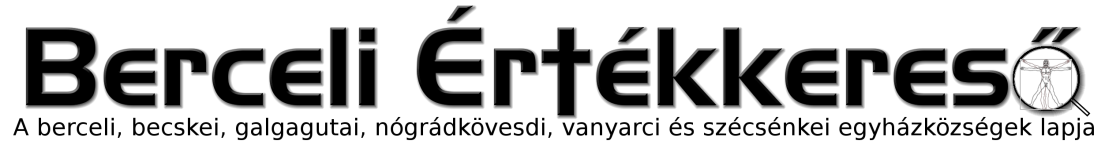 IV. évf. 34. szám Évközi 21. vasárnap	2017. augusztus 27.Vác-Hétkápolnai Búcsú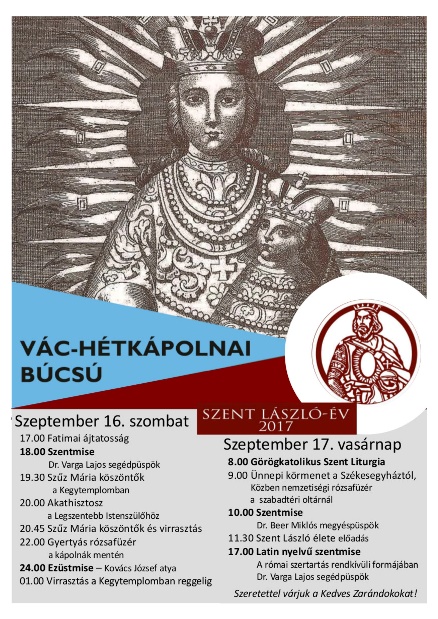 A Vác-Hétkápolnai Szűz Mária nevének szentelt kegyhely búcsúja 2017. szeptember 16-17-én lesz, melyre szeretettel várjuk a Zarándokokat! Szombaton este 6 órakor Dr. Varga Lajos segédpüspök, vasárnap 10 órakor pedig Dr. Beer Miklós megyéspüspök Úr tartja az ünnepi Szentmisét.Hálával! Bezák Tamás ifjúsági lelkészA búcsú programja:Szeptember 16. (szombat)17.00 Fatimai ájtatosság18.00 Szentmise (Dr. Varga Lajos segédpüspök)19.30 Szűz Mária köszöntők a Kegytemplomban20.00 Akathisztosz a Legszentebb Istenszülőhöz20.45 Szűz Mária köszöntők és virrasztás22.00 Gyertyás rózsafüzér a kápolnák mentén24.00 Ezüstmise (Kovács József atya)01.00 Virrasztás a Kegytemplomban reggeligSzeptember 17. (vasárnap)08.00 Görögkatolikus Szent Liturgia09.00 Ünnepi körmenet a Székesegyháztól, közben nemzetiségi rózsafüzér a szabadtéri oltárnál10.00 Szentmise (Dr. Beer Miklós megyéspüspök)11.30 Szent László élete – előadás17.00 Latin nyelvű Szentmise a római szertartás rendkívüli formájában(Dr. Varga Lajos segédpüspök)Váci Egyházmegyei Ifjúsági Körlevél (2017-08-12)Kedves Testvérünk!Szeretnénk méltó módon megköszönni Farkas Laci atyának 10 év ifjúsági lelkészi szolgálatát. Munkásságának köszönhetően jött létre a Váci Egyházmegyei Ifjúsági Lelkészség, és az ő alapításával született a régiókra épülő, "mentés" lelkiséggel végzett egyházmegyei missziónk. A váci egyházmegyés fiatalokat az országban sokan emiatt nevezik egyszerűen csak "mentéseknek".1. Elköszönés Farkas Laci atyátólSzeretettel hívunk és várunk 2017. szeptember 2-ára (szombat), Gödöllőre (Szentháromság templom, Szent Imre u. 15.), ahol szeretnénk megköszönni Farkas László atyának az ifjúsági lelkészként végzett 10 éves áldozatos munkáját. A programról: - 9.00 – érkezés - 9.30 – szentmise - 11.00 - “10 év”-köszönő- legkésőbb 14.00-kor zárásAz alkalomra egy tálca süteményt vagy üdítőt megköszönünk, ha hozol magaddal!Az elmúlt hónapok eseményei miatt a délutánt úgy tervezzük, hogy aki tud, azokkal átmegyünk Pásztóra, a Szentlélek templomban tartandó esti (17.00-tól 21.00-ig) Szentlélekhívó és közbenjáró imára, köszönetünket kifejezve a Szűz Anyának és kérve a kegyelmeket az éppen Pásztóról búcsúzó új ifjúsági lelkészünkre, Bezák Tamás atyára, továbbá két helyettesére, Fejérdy Áron és Maczák Tamás atyákra.Praktikus információk: Az imaest után szálláslehetőség Hatvanban, Laci atya új szolgálati helyén lesz. Hozzatok polifoamot, hálózsákot.2. Személyi változások2017. aug. 1-jétől az alábbi személyi változások történtek:Püspök atya Farkas László atyát új szolgálattal, az újhatvani plébánia vezetésével bízta meg. Utódjául Bezák Tamás atyát kérte fel ifjúsági lelkésznek. Az ő munkáját két atya segíti majd helyettes lelkészként, Fejérdy Áron atya és Maczák Tamás atya. Emellett Püspök atya megkérte Farkas László atyát, hogy tanácsaival segítse az átadás-átvétel gördülékenységét.Kérjük további imáitokat az ifjúságért!
Szeretettel a Váci Egyházmegyei Ifjúsági Lelkészség nevében:Bezák Tamás ifjúsági lelkész tamasbezak@gmail.com +36303570067 Tóth Klára ifjúsági irodavezető ifiiroda@vaciegyhazmegye.hu +36304739597HIRDETÉSEKBercelen a 8. csoport takarít.Szűz Mária a Világ Győzelmes Királynőjének Engesztelő leányai, mint krisztushívők magántársulata jelezte szándékát felénk, hogy Bercelen szeretnének letelepedni és működni a 2687 Bercel Tabán út 43. szám alatt.Mint azt írtuk a testvéreknek tűzgyújtási napokon (Bercelen, Galgagután, Vanyarcon, Nógrádkövesden hétfőn, pénteken, Becskén szerdán és pénteken, Szécsénkén csütörtökön) nem végzünk szertartást mise, temetés, elsőpéntekes beteglátogatás stb.2017.08.29.	K	11:00	Majdani Názáreti Kis Kolostor épületének felszentelése Bercelen			13:00	A Nemzeti Művelődési Intézet leltározása plébániáinkon, mivel az összes informatikai eszközünket, melyeket tőlük kaptunk vissza kell szolgáltatnunk. Mivel így az irodai számítógépeket le kell adnunk, kérjük a hívek szíves megértését.		18:00	Szentmise és lelkigyakorlat a Berceli Templomban (Eigel Gábriel atya)		18:00	Szentmise a Galgagutai Templomban2017.08.30. Sz	18:00	Szentmise a Nógrádkövesdi Templomban2017.08.31. Cs	18:00	Szentmise a Berceli Templomban, utána Szentségimádás2017.09.02. Sz	10:00	Bérmálkozási Ifi hittan a Berceli Plébánián		14:00	Takács Sándor gyászmiséje majd temetése Becskén		16:30	Igeliturgia a Vanyarci Templomban		18:00	Szentmise a Berceli Templomban2017.09.03.	V 	08:30	Szentmise a Berceli Templomban, Évközi		10:30	Igeliturgia a Becskei Templomban22.		10:30	Szentmise a Galgagutai TemplombanVasárnap		12:00	Igeliturgia a Szécsénkei Templomban		12:00	Szentmise a Nógrádkövesdi TemplombanHivatali ügyintézés: Római Katolikus Plébánia 2687 Bercel, Béke u. 20. H-P 8:00-16:00tel: (30) 455 3287 web: http://bercel.vaciegyhazmegye.hu, e-mail: bercel@vacem.huBankszámlaszám: 10700323-68589824-51100005